 Andrew & Freddy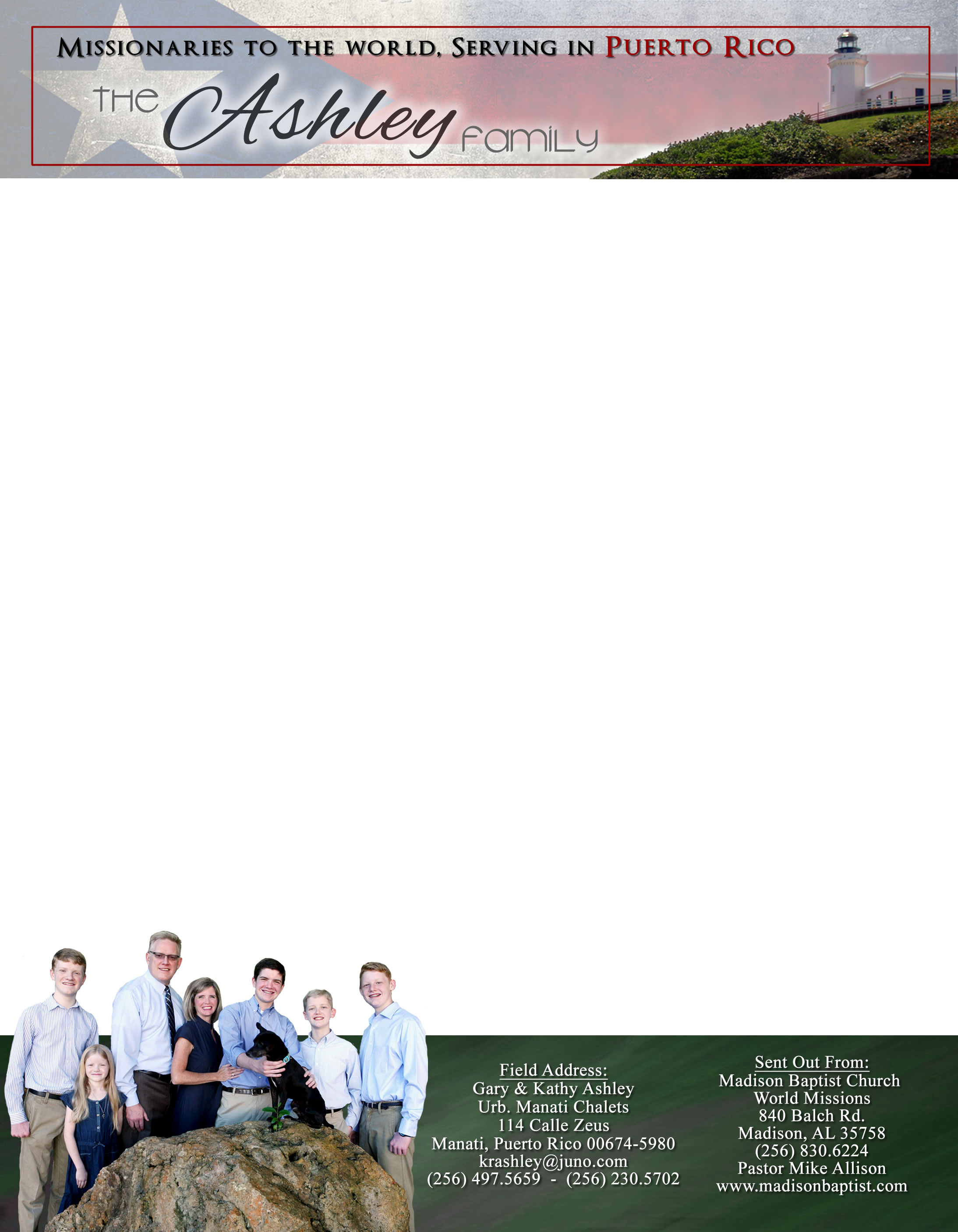 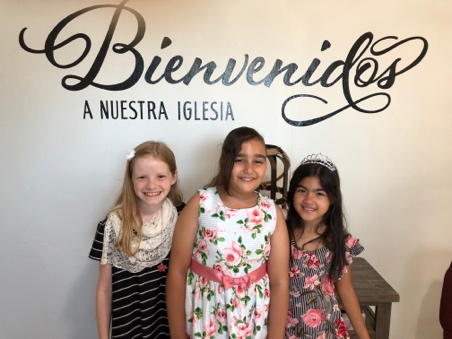 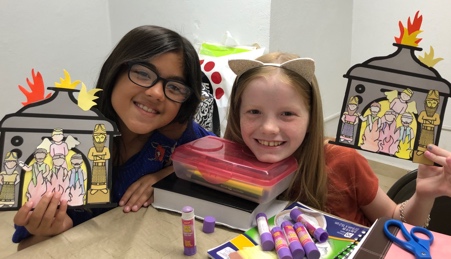 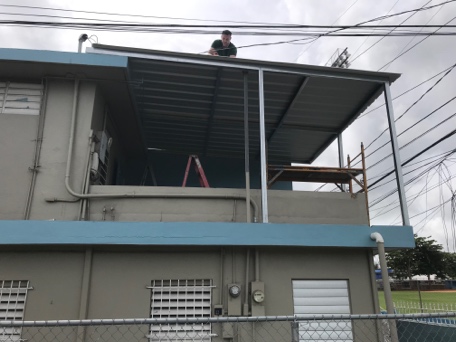 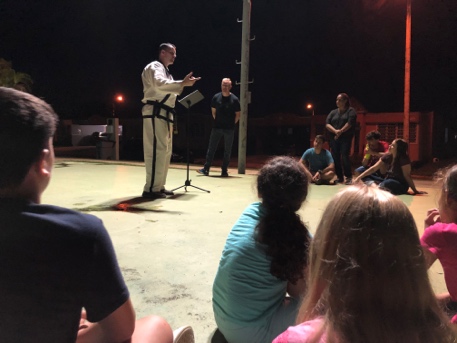 